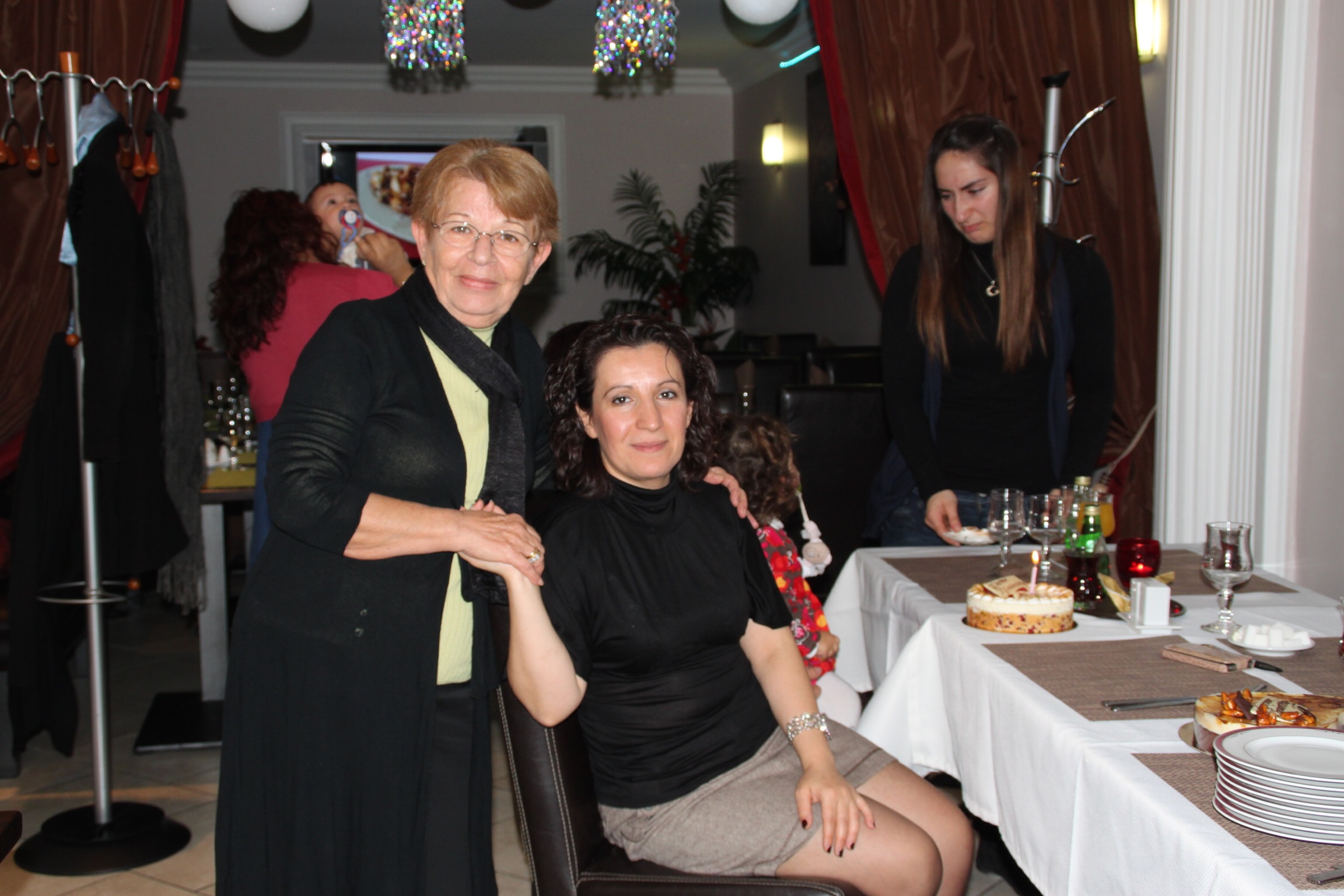 Maître apprentissage (+ de 10 apprentis) Mangement de 8 salariés permanent : formation de 110 salariés sur 12 ans, encadre  du personnel organisation de l’entreprise : salle, nettoyage, dressage, service, maintenance. cuisine : achat, négociation des prix, approvisionnement.stocks : réception, contrôle de qualité, gestion inventaire .... coordination: encadrer, organiser, contrôle et motivation du personnel. gestion production : élaboration des menus, préparation des plats, respect des règles (normes HACCP), optimisation des besoins réels, recrutement, formation, plannings du personnel.  gestion de clientèle : accueil, satisfaction du client, prévision et organisation des événements.Gestion comptable journalière : classement des pièces, suivies tableaux de bord établir contrôler et analyser les couts de production Responsable de la comptabilité annuel : enregistrement des pièces comptables et des écritures de fin de mois, TVA, suivi de trésorerie et des relations bancaires, préparation au bilan annuel et analyse des résultats.Traduction des plats (français / turc) : ingrédient, transformation des matières premièresInformation de la cuisine, culture, géographie et l’histoire de la Turquie Cour de cuisine : 2 fois par semaine FORMATION Licence  professionnelle de formatrice BTS assistant de gestion PME PMI européen 1990 -1993 Niveau Bac généralUniversité de Sivas /Turquie 	Stage en tant que professeur de français (6 mois)	Cours de français à la chambre de commercePour les hommes d’affaire (1 ans) appel d’offre, bon de commande...)1989 Niveau BEP commerce de denrées alimentairesLycée Léonard de Vinci à Trith St Léger Collège Jean Froissart de Quiévrechain EXPÉRIENCE PROFESSIONNELLE2013 Aide à la création d’un restaurant en Belgique (aide financière, agencement du local et de la cuisine, encadrement, organisation et recrutement du personnel)2007Ouverture d’un troisième restaurant (agencement, financement, décoration)2003Création d’une SCI immobilière (achat, réalisation des plans, des travaux et plan de financier)2002  Ouverture d’un établissement secondaire étude de marche, prévisionnel, décoration et agencement 2000  Constitution de la 1ère société -maître apprentissage   1998 création  au mon propre de mon premier commerce 1996 Vendeuse  à Vêtement Z Valenciennes1995 Vendeuse Et chef de caisse à Prisunic Valenciennes1992 Stage linguistique à la chambre des commerces de Sivas Traduction des bons de commande, courrier et les base de français (1 ans) 1990Stage linguistique à l’université de Sivas, remplacement d’un professeur malade (6 mois)Français   / Turc        Très bon niveau : Traduction des deux langues			Lecture, conversation, expression, écriture  